    桃園市進出口商業同業公會 函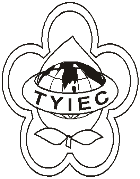          Taoyuan Importers & Exporters Chamber of Commerce桃園市桃園區春日路1235之2號3F           TEL:886-3-316-4346   886-3-325-3781   FAX:886-3-355-9651ie325@ms19.hinet.net     www.taoyuanproduct.org受 文 者：各相關會員發文日期：中華民國109年4月1日發文字號：桃貿豐字第20081號附    件：如主旨 主   旨：檢送財團法人中央畜產會109年度「食品安全管制系統(HACCP)訓練班」簡章乙份， 敬請各相關會員廠商踴躍報名參加。說   明：一、依據財團法人中央畜產會中畜驗字第1090080212F號函辦理。二、依據衛生福利部公告「肉品加工食品業」、「食用油脂工廠」、「罐頭食品工廠」、「蛋製品工廠」、「旅館業附設餐廳」、「餐盒食品工廠」、「乳品加工食品業」應符合「食品安全管制系統準則」相關規定辦理。 三、為協助食品業者建立「食品安全管制系統」、培訓食品工廠衛生管理人員及提升自主衛生管理能力，本(109)年度財團法人中央畜產會預定辦理之食品安全管制系統訓練班課程詳如附件簡章，因各班名額有限，敬請有意參訓者，報名從速，以免向隅。 理事長  簡 文 豐